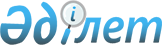 Об определении целевых групп населения, проживающих на территории города Курчатов, на 2016 год
					
			Утративший силу
			
			
		
					Постановление акимата города Курчатов Восточно-Казахстанской области от 26 февраля 2016 года № 375. Зарегистрировано Департаментом юстиции Восточно-Казахстанской области 18 марта 2016 года № 4423. Утратило силу - постановлением акимата города Курчатов Восточно-Казахстанской области от 22 апреля 2016 года № 419      Сноска. Утратило силу  - постановлением акимата города Курчатов Восточно-Казахстанской области от 22.04.2016 № 419.

       Примечание РЦПИ.

       В тексте документа сохранена пунктуация и орфография оригинала.

       В соответствии со статьей 5, подпунктом 2) статьи 7 Закона Республики Казахстан от 23 января 2001 года "О занятости населения" акимат города Курчатов ПОСТАНОВЛЯЕТ:

      1. Определить следующие целевые группы населения, проживающие на территории города Курчатов, на 2016 год:

      1) малообеспеченные;

      2) молодежь в возрасте до двадцати девяти лет; 

      3) воспитанники детских домов, дети-сироты и дети, оставшиеся без попечения родителей, в возрасте до двадцати девяти лет;

      4) одинокие, многодетные родители, воспитывающие несовершеннолетних детей;

      5) граждане, имеющие на содержании лиц, которые в порядке, установленном законодательством Республики Казахстан, признаны нуждающимися в постоянном уходе, помощи или надзоре;

      6) лица предпенсионного возраста (за два года до выхода на пенсию по возрасту);

      7) инвалиды;

      8) лица, уволенные из рядов Вооруженных Сил Республики Казахстан;

      9) лица, освобожденные из мест лишения свободы и (или) принудительного лечения;

      10) оралманы;

      11) выпускники организаций высшего и послевузовского образования;

      12) лица, высвобожденные в связи с ликвидацией работодателя-юридического лица либо прекращением деятельности работодателя-физического лица, сокращением численности или штата работников;

      13) лица, состоящие на учете службы пробации уголовно-исполнительной инспекции;

      14) лица, потерпевшие от акта терроризма, и лица, участвовавшие в его пресечении;

      15) лица, не работающие длительное время (более одного года);

      16) лица старше пятидесяти лет до достижения пенсионого возраста;

      17) безработные, завершившие профессиональное обучение по профессиям (специальностям), согласно законодательству о занятости населения;

      18) лица, одиноко проживающие;

      19) лица, имеющие на иждивении двух и более несовершеннолетних детей;

      20) выпускники организаций технического и профессионального образования;

      21) самозанятое население, занятое непродуктивным трудом;

      22) граждане из семей, где нет ни одного работающего;

      23) лица, наркозависимые и ВИЧ-инфицированные.

      2. Государственному учреждению "Отдел занятости и социальных программ города Курчатов" и коммунальному государственному учреждению "Центр занятости" акимата города Курчатов обеспечить временную занятость лиц, отнесенных к целевым группам населения, и содействие в их трудоустройстве.

      3. Признать утратившим силу постановление акимата от 19 февраля 2015 года № 58 "Об определении целевых групп населения, проживающих на территории города Курчатов, на 2015 год" (зарегистрировано в Реестре государственной регистрации нормативных правовых актов от 11 марта 2015 года № 3723, опубликовано в газетах "7 дней" от 19 марта 2015 года № 12 (1022). 

      4. Контроль за исполнением данного постановления возложить на заместителя акима города Курчатов Е. В. Старенкову.

      5. Настоящее постановление вводится в действие по истечении десяти календарных дней после дня его первого официального опубликования.


					© 2012. РГП на ПХВ «Институт законодательства и правовой информации Республики Казахстан» Министерства юстиции Республики Казахстан
				
      Аким города 

Н. Нургалиев 
